University of Lincoln RIF Studentships 2014                                                              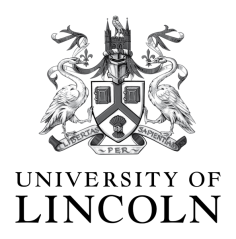 PROJECT DETAILSProject Title British Archaeology in the Nineteenth Century: Between Antiquarianism and ScienceProject Reference RIF2014S-08Project SummaryThis PhD studentship is an exciting opportunity to investigate the history of British archaeology in the nineteenth century. This is an area which is potentially of great significance, currently under-researched, and with a great wealth of under-used sources awaiting exploitation.While interest is growing in the history of Egyptology (see Stevenson 2013) and in the history of Greek and Roman excavations around 1900 (see Gill 2008), relatively little has been written about the development of British excavations in the nineteenth century, and what has been is rather piecemeal. Levine’s 1986 book, The Amateur and the Professional: Antiquarians, Historians and Archaeologists in Victorian England, 1838-1886, included a chapter on the county archaeological societies; occasional articles have been written on significant individuals such as John Mortimer (Giles 2006) and Bateman (McCombe 2011); but there is much more published on eighteenth-century antiquarians than there is on the nineteenth-century (eg. Sweet 2004). Meanwhile the sense of the past in the nineteenth century is an important topic with much work being done on historical novels and paintings, heritage and preservation movements, suggesting a nostalgic orientation to the past (Bann 1984, Mitchell 2000). On the other hand, much official historical discourse in museums and history texts has been shown to have had a progressive stance on the relationship of past and present – the present was better because it was more civilised and less primitive than the past (Bowler 1989).The history of British archaeology has a unique potential to contribute to this debate, as excavations revealed both ‘primitive’ ancient and more nostalgic medieval remains. Equally it can contribute significant new knowledge to debates over the course of professionalization in nineteenth-century knowledge making; professionalization in local archaeology was even more fragmentary than in Egyptology or classical archaeology. There is a wealth of resources which have hardly been reviewed by historians, in the proceedings of county archaeological societies (for example, those of Yorkshire Archaeological Society, based in Leeds, or those of Kent Archaeological Society, based in Maidstone), as well as in the records of local digs undertaken under the aegis of the municipality, as in Ipswich, or as a result of infrastructural work, as in Warrington, with both published and archival materials available for some of these excavations. Additionally, national organisations such as the British Museum, the Royal Archaeological Institute and the Society of Antiquaries hold material relevant to this topic. Within the topic there is scope for the student to develop their own focus, argument and methodology, using some or all of the sources outlined above. They could follow up either of the debates outlined above about understandings of the past, or professionalization, or they could investigate the sense of local place embedded in local excavations, or consider gender and archaeology which is an interest of both supervisors, or explore the technical development of archaeological method following an Actor Network Theory. The project is thus one which offers the student the opportunity to make a significant original contribution to our understanding of the nineteenth century, and of archaeology as a knowledge practice.It is intended that the successful applicant will gain experience in communicating their research to the public and to local archaeological groups during the period of the studentship, and candidates who can show experience relevant to this or who can demonstrate ideas about this will be preferred. The candidate will have qualifications to Masters level in History, Archaeology or a closely related subject, and will ideally have experience of both historical and archaeological research. The successful applicant will join a growing research community in the School of Humanities at the University of Lincoln, and will become a member of the Nineteenth Century Research Group and the Cultural Contexts Research Group.Supervisory Team1. Dr Kate Hill, Principal Lecturer in History, Lincoln School of Humanities. http://staff.lincoln.ac.uk/khill 2. Dr Anna Catalani, Reader in the Lincoln School of Architecture. http://staff.lincoln.ac.uk/acatalani EligibilityAll Candidates must satisfy the College’s minimum doctoral entry criteria for studentships of a Masters degree or equivalent. A minimum IELTS (Academic) score of 7 (or equivalent) is essential for candidates for whom English is not their first language. Funded Studentships are open to both UK/EU students unless otherwise specified.How to Apply Please send a covering letter outlining your interest and proposed approach (up to 1 page A4) with an accompanying CV (including names of 2 academic referees) to lengland@post01.lincoln.ac.uk by close of day on 18th April 2014. Candidates will be notified w/c 5th May of the outcome of the process and if invited to interview, these are anticipated to take place w/c 26h May.